msev` weÁwß									14 AvM÷ 2023weì/8/2023/282eivei: evZ©v m¤úv`K/ cÖavb cÖwZ‡e`K/ GmvBb‡g›U GwWUi/ weR‡bm GwWUicÖvB‡fU †m±i †W‡fjc‡g›U cwjwm †Kv-AwW©‡bkb KwgwUi 14Zg mfv AbywôZ†emiKvwi Lv‡Zi Dbœq‡b cÖwZwôZ cÖvB‡fU †m±i †W‡fjc‡g›U cwjwm †Kv-AwW©‡bkb KwgwUi (wcGmwWwcwmwm) 14Zg mfv AvR cÖavbgš¿xi Kvh©vj‡q AbywôZ n‡q‡Q| gvbbxq cÖavbgš¿xi gyL¨ mwPe †gv. †Zvdv¾j †nv‡mb wgqvi mfvcwZ‡Z¡ Ges miKvwi I †emiKvwi Lv‡Zi cÖwZwbwae„‡›`i Dcw¯’wZ‡Z mfvwU AbywôZ n‡q‡Q|mfvi cÖvi‡¤¢B c~‡e©i mfvq AvbxZ mycvwikmg~‡ni ev¯Íevqb AMÖMwZ Zz‡j a‡ib weR‡bm Bwbwk‡qwUf wjwWs †W‡fjc‡g‡›Ui (weì) cÖavb wbe©vnx Kg©KZ©v (wmBI) †di‡`Šm Aviv †eMg| wZwb Rvbvb, †emiKvwi Lv‡Zi Dbœq‡b wcGmwWwcwmwmi 5g †_‡K 13Zg mfvq AvbxZ 72wU mycvwi‡ki g‡a¨ 37wU mycvwik ev¯ÍevwqZ n‡q‡Q Ges 14wU mycvwik ev¯Íevqbvaxb i‡q‡Q|mfvq wZbwU ¸iæZ¡c~Y© wel‡qi Dci Av‡jvPbv AbywôZ nq| welqmg~n n‡jv: †UªW jvB‡mÝ cÖ`vb I bevqb cÖwµqv mnRxKiY, AvswkK ißvwbKviK‡`i Rb¨ KuvPvgvj ïégy³ Avg`vwb cÖwµqv mnRxKiY Ges ißvwb eûgyLxKi‡Yi cÖ‡qvR‡b mswkøó bxwZgvjv I ißvwb †ivWg¨vcmg~‡ni Kg©cwiKíbv ev¯Íevqb| †UªW jvB‡mÝ cÖ`vb I bevqb cÖwµqv mnRxKiY wel‡q †di‡`Šm Aviv †eMg Rvbvb, ¯’vbxq miKvi wefvM B‡Zvg‡a¨ wmwU K‡c©v‡ikb/ †cŠimfv/ BDwbqb cwil` n‡Z 5 eQ‡ii Rb¨ †UªW jvB‡mÝ Bmy¨/ bevq‡bi Rb¨ cÎ Rvwi K‡i‡Q|  ¯’vbxq miKvi wefvM n‡Z M„nxZ G c`‡¶‡ci e¨vcK cÖPvig~jK Kvh©µg MÖnY Kiv `iKvi| wZwb Rvbvb, eQ‡ii †h‡Kvb mgq †UªW jvB‡mÝ Bmy¨ Kiv n‡jI, G jvB‡m‡Ýi evwl©K bevqb cÖwZ eQi 30‡k †m‡Þ¤^‡ii g‡a¨ m¤úbœ Ki‡Z nq, hv‡Z A‡bKmgq D‡`¨v³v‡`i Amyweavi m¤§yLxb n‡Z nq|  Avg`vwb ev ißvwb wbeÜb Gi b¨vq †UªW jvB‡m‡Ýi †gqv`, jvB‡mÝ cÖ`vb/bevqb Kivi ZvwiL †_‡K MYbv Kiv cÖ‡qvRb| †di‡`Šm Aviv †eMg e‡jb, ïé AvBb 1969 Gi aviv 11 e‡j RvixK…Z e‡ÛW Aq¨vinvDm wewagvjv 2008 G 100% ißvwbgywL wkí cÖwZôvb e¨ZxZ Ab¨vb¨ wkí cÖwZôvb‡K e‡ÛW Aq¨vinvDm myweav cÖ`vb cÖm‡½ ejv n‡q‡Q wKš‘ AvswkK ißvwbi welqwU cÖwZdwjZ bv nIqvq AvswkK ißvwbKviKMY e‡ÛW Aq¨vinvDm jvB‡mÝ cÖvwß‡Z wewaMZfv‡e evavMÖ¯Í nq| AvswkK ißvwbg~Lx wk‡íi Rb¨ ïé AvBb 1969 (Aa¨vq-11), ev¯Íevqbvaxb ïé AvBb 2023, e‡ÛW Iq¨vinvDm jvB‡mwÝs wewagvjv-2008, GbUvB‡Uj‡g›U bxwZ-2008 Ges kZfvM ißvwbg~Lx wkí cÖwZôvb (mvgwqK Avg`vwb) wewagvjv 1993 G cÖ‡qvRbxq weavb AšÍf©y³ Kiv `iKvi hv‡Z wewaMZfv‡e AvswkK ißvwbKviKMY e‡ÛW Iq¨vinvDm myweav e¨envi Ki‡Z m¶g nb| RvZxq ivR¯^ †ev‡W©i †Pqvig¨vb Avey †nbv †gv: ingvZzj gywbg e‡jb, AvswkK ißvwbKviK‡`i Rb¨ ïé cÖZ¨c©Y cÖwµqv mnRZi Kiv n‡e| G A_©eQ‡i eÛ A‡Uv‡gkb nIqvi ci RvZxq ivR¯^ †evW© AvswkK ißvwbKviK‡`i Rb¨ bxwZMZ wewagvjvi wel‡q wm×všÍ MÖnY Ki‡Z cv‡i| AvswkK ißvwbKviK‡`i evav `~ixKi‡Y †m›Uªvj e‡ÛW AqvinvDR ¯’vc‡bi welqwU GL‡bv ev¯Íevqbvaxb i‡q‡Q|gvbbxq cÖavbgš¿xi gyL¨ mwPe †gv. †Zvdv¾j †nv‡mb wgqv GKwU Lmov Ki‡cv‡iU †mvkvj †imcbwmwewjwUm cwjwm cÖYq‡b  evwYR¨ gš¿Yvjq‡K wb‡`©k cÖ`vb K‡ib hv‡Z RvZxq ivR¯^ †evW©, A_© gš¿Yvjq Ges †emiKvwi Lv‡Zi cÖwZwbwae„‡›`i mgš^‡q GKwU KwgwU MVb K‡i Ges 2 gv‡mi g‡a¨ G KvR m¤úbœ K‡i| AvevwmK GjvKvq cøvw÷K Lv‡Zi D‡`¨v³v‡`i †UªW jvB‡mÝ cÖvwßi mgm¨v wbim‡b D‡`¨vM †bIqvi AvnŸvb Rvbvb| wZwb cøvw÷K †MÖwWs, wec¾bK mvgMÖx I ev‡qvwW‡MÖ‡Wej mvgMÖxi Rb¨  weGmwUAvB‡K  GKwU †j‡ewjs cwjwm Kivi AvnŸvb Rvbvb| wZwb Avk¦¯Í K‡i e‡jb, weì 7w`‡bi g‡a¨ cÖwZwU A¨v‡RwÝ †_‡K †dvKvj c‡q›U cv‡e|mfvq Dcw¯’Z wQ‡jb, A_© wefvM, Avf¨šÍixY m¤úK© wefvM, evwYR¨ gš¿Yvjq, wkí gš¿Yvjq, cwi‡ek, eb I Rjevqy cwieZ©b gš¿Yvjq, AvBwmwU wWwfkb, moK cwienb I gnvmoK wefvM, wcwcwc A_wiwU, cwiKíbv wefvM, ¯’vbxq miKvi wefvM, R¡vjvwb wefvM, GbGmwWG, weWv, †eRv, †¯ªWv, evsjv‡`k e¨vsK, wewmK, GmGgB dvD‡Ûkb, weGmwUAvB, cÖavbgš¿xi Kvh©vjq I Ab¨vb¨ ms¯’vi mwPe I D”Pc`¯’ Kg©KZ©vMY Dcw¯’Z wQ‡jb| nvjKv cÖ‡KŠkj, Pvgov I cøvw÷K Lv‡Zi †bZ…¯’vbxq D‡`¨v³vMY mfvq Dcw¯’Z wQ‡jb|webxZ,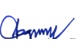 †di‡`Šm Aviv †eMg∣ wmBI∣ weì∣ †gvevBj: 01714102994 ∣ B‡gBj: ceo@buildbd.org∣ www.buildbd.org